 班級:________ 座號:_______ 姓名:_____________英文程式積木中文涵義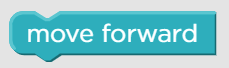 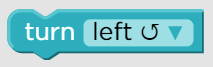 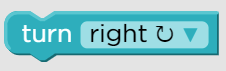 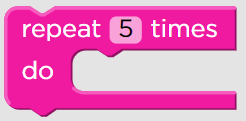 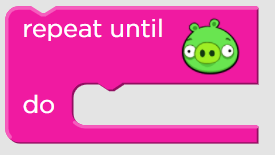 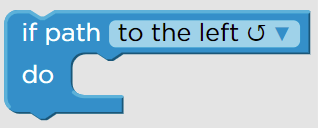 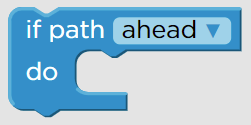 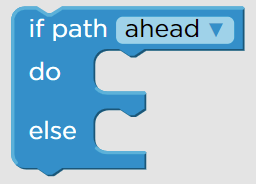 